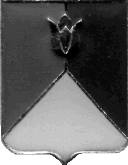 РОССИЙСКАЯ ФЕДЕРАЦИЯ  АДМИНИСТРАЦИЯ КУНАШАКСКОГО МУНИЦИПАЛЬНОГО РАЙОНАЧЕЛЯБИНСКОЙ  ОБЛАСТИПОСТАНОВЛЕНИЕОт 24.11.2016 г. № 1462В соответствии с Федеральным законом  от 06.10.2003 г. № 131-ФЗ «Об общих принципах организации местного самоуправления в Российской Федерации»	П О С Т А Н О В Л Я Ю:1. Внести и утвердить прилагаемые изменения, которые вносятся в муниципальную программу «Устойчивое развитие сельских территорий в Кунашакском муниципальном районе на 2016-2018 годы» утвержденную постановлением администрации Кунашакского муниципального района от 16.10.2015г.  №1974 «Об утверждении муниципальной программы «Устойчивое развитие сельских территорий в Кунашакском муниципальном районе на 2016-2018 годы»» (приложение).	2. Отделу аналитики и информационных технологий администрации района (В.Р.Ватутин) опубликовать настоящее постановление на официальном  сайте администрации Кунашакского муниципального района.	3. Организацию исполнения настоящего постановления возложить на Первого заместителя Главы муниципального района  Р.Г. Галеева.Глава района                                                                                             С.Н. АминовПодготовил:Рассылка:Глава района – 1 экз.,отдел делопроизводства   – 1 экз.,Управление ЖКХСЭ         – 1 экз.,финансовое управление     – 1 экз. экономический отдел – 1 экз.,Итого – 5 экз.    Приложениек постановлению администрацииКунашакского муниципального районаот 24.11.2016 г. № 1462Муниципальная программа «Устойчивое развитие сельских территорий в Кунашакском муниципальном районе на 2016-2018 годы»2017г.Муниципальная программа «Устойчивое развитие сельских территорий в Кунашакском муниципальном районе на 2016-2018 годы»Паспорт программы.Развитие газификации в сельской местностиРешение задачи по повышению уровня и качества жизни населения, устойчивому развитию сельских территорий, предусмотренной Концепцией долгосрочного социально-экономического развития Российской Федерации на период до 2020 года, утвержденной распоряжением Правительства Российской Федерации от 17 ноября 2008 г. N 1662-р, требует пересмотра места и роли сельских территорий в осуществлении стратегических социально-экономических преобразований в стране, в том числе принятия мер по созданию предпосылок для устойчивого развития сельских территорий путем:повышения уровня комфортности условий жизнедеятельности;повышения доступности улучшения жилищных условий для сельского населения;повышения престижности труда в сельской местности и формирования в обществе позитивного отношения к сельскому образу жизни;развития в сельской местности местного самоуправления и институтов гражданского общества.Основными причинами исторически сложившейся неблагоприятной ситуации в комплексном развитии села являются остаточный принцип финансирования развития социальной и инженерной инфраструктуры в сельской местности, строительства и реконструкции автомобильных дорог общего пользования с твердым покрытием, ведущих от сети автомобильных дорог общего пользования к ближайшим общественно значимым объектам сельских населенных пунктов, а также к объектам производства и переработки сельскохозяйственной продукции, высокий уровень затратности комплексного развития сельских территорий в связи с мелкодисперсным характером сельского расселения.Сокращение и измельчение сельской поселенческой структуры приводит к обезлюдению и запустению сельских территорий, выбытию из оборота продуктивных земель сельскохозяйственного назначенияОдной из причин неблагоприятной ситуации в комплексном развитии села является также крайне низкий уровень комфортности проживания в сельской местности.Низкий уровень комфортности проживания в сельской местности влияет на миграционные настроения сельского населения, особенно молодежи. Соответственно, сокращается источник расширенного воспроизводства трудоресурсного потенциала аграрной отрасли.С учетом объективных особенностей развития сельских территорий и имеющегося значительного разрыва в уровне и качестве жизни на селе по сравнению с городскими территориями достижение прогресса в изменении сложившейся ситуации возможно только на условиях использования программно-целевого метода, в том числе постановки задачи, определения путей ее решения с привлечением средств государственной поддержки на областном уровне.Основными целями программы развития газификации в сельской местности являются повышение уровня снабжения  газом сельского населения и создание комфортных условий труда и быта в сельской местности.Программа предусматривает следующие мероприятия в области развития газификации в сельской местности:-осуществление строительства и реконструкции распределительных газовых сетей в населенных пунктах, расположенных в сельской местности;-повышение уровня газификации жилого фонда в сельской местности;-повышения уровня комфортности условий жизнедеятельности;-повышения доступности улучшения жилищных условий для сельского населения;-повышение эффективности использования сетевого газа.Выполнение мероприятий по развитию газификации в сельской местности согласно приложению позволит значительно улучшить экологическую среду и условия быта сельского населения. Газифицировано квартир и домовладений в 2014 году 3011 ед. В 2015 году после завершения работ по строительству разводящих газопроводов получили возможность подключиться к сетям газоснабжения 1168 домовладений – ул. Карла Маркса, Партизанская, Лермонтова, Гоголя, Береговая, Пионерская, Ленина, Коммунистическая в с.Кунашак; ул. Пушкина, Калинина, Чапаева в с.Усть-Багаряк, с.Татарская Караболка; д. Аминева.На сегодняшний день построено межпоселковых газопроводов и распределительных газовых сетей 154,3 (км.).Индикативные показатели.В рамках реализации программы планируется газифицировать 6 населенных пунктов: с.Усть-Багаряк, п.Синарский, д.Чекурово, д.Карино, с.Халитово, с.Новобурино. В случае проведения работ по газификации этих населенных пунктов появится возможность подключения более 766 жилых домов и квартир, в том числеВ 2016 году – 210 домовладений;В 2017 году – 188 домовладений;В 2018 году – 368 домовладений.При завершении работ будет введено в эксплуатацию 44,343км. газопровода, в том числеВ 2016 году – 11,215 км.;В 2017 году – 10,832км.;В 2018 году – 22,296 км.Финансирование на 2016 годПлан финансирования на 2017 годПлан финансирования на 2018 годЗаключениеОценка эффективности реализации Программы будет осуществляться на основе следующих индикаторов:В результате реализации Программы к 2018 году планируется:- улучшить жилищные условия 766 домовладений, тем самым создать условия для улучшения социально-демографической ситуации в сельской местности.- повысить привлекательность сельской местности для комфортного проживания и приложения труда;- повысить общественную значимость развития сельских территорий в общенациональных интересах О внесении изменений в постановление администрации Кунашакского муниципального района от 16.10.2015 г. №1974 «Устойчивое развитие сельских территорий в Кунашакском муниципальном районе на 2016-2018 годы».Руководитель Управленияпо ЖКХ, строительству и энергообеспечениюадминистрации районаР.Я. МухарамовСогласовано:Первый заместительГлавы муниципального районаР.Г. ГалеевРуководитель Финансового Управления администрации района                                               Г.Ш. КаримоваЗаместитель Главы администрации районапо инвестициям и экономике М.К. БасыровИ.о. начальника  Правового Управления администрации районаР.Б. СафаргалинаНачальник отдела аналитики и информационных технологийВатутин В.Р.1.  Наименование программы:«Устойчивое развитие сельских территорий в Кунашакском муниципальном районе на 2016-2018 годы»2.Основание для разработки:разработка программы на очередной финансовый год и планирование  бюджета  Кунашакского муниципального района Челябинской области на период 2016-2018 годы.3.Утверждение программы:Постановлением Администрации Кунашакского муниципального района 4.Цель программыПовышение уровня газификации жилого фонда в Кунашакском муниципальном районе.5.Задачи программы1.Улучшение условий жизнеобеспечения населения.2. повышение уровня комплексного обустройства населенных пунктов, расположенных в сельской местности.6.Сроки реализации программы      Индикативные показатели                         2016-2018годы.Повышение уровня газификации жилого фонда в сельской местности.  При сложившемся уровне газификации жилого фонда: 2016г. – 33 %;     2017г. – 34 %;довести показатель к концу 2018г. – 35 %.7.Орган программно-целевого управления              Администрация Кунашакского муниципального района8.Координатор программы      Управление по ЖКХ, строительству и энергообеспечению  администрации Кунашакского муниципального района9.Исполнители основныхмероприятий программыУправление по ЖКХ, строительству и энергообеспечению  администрации Кунашакского муниципального района, Финансовое управление  администрации Кунашакского муниципального района10.Затраты на реализациюпрограммы                               Средства, предусмотренные в областном бюджете 95%, в местном бюджете 5%11.Экономическая эффективностьЭкономическая эффективность рассчитывается поэтапно по мере реализации Программы.12.Организация контроля               за исполнением Программы    Осуществляется  заместителем Главы администрации района, Председателем Собрания депутатов, Главами сельских поселений№ п/пНаименование улицыФинансирование из средств местного бюджета в текущем году, тыс.руб.Финансированиеиз областного бюджета, тыс.руб.Финансирование из федерального бюджета, тыс.руб.Всего,тыс.руб.1Газоснабжение жилых домов по улицам Гагарина, Ключевой, Нагорной, Восточной в селе Усть-Багаряк Кунашакского района Челябинской области426,165403 383,6403 292,8307 102,63540ВСЕГО426,165403 383,6403 292,8307 102,63540№ п/пНаименование улицыЗапланированное финансирование из средств местного бюджета в текущем году, тыс.руб.Требуемое финансирование из областного бюджета, тыс.руб.Всего, тыс.руб.1Газоснабжение жилых домов по ул. Титова, ул. Баймурзина в с. Кунашак Кунашакского района Челябинской области585,955929 179,976089 765,9322Газоснабжение жилых домов п. Синарский  Кунашакского района Челябинской области1 284,1252220 117,9617821 402,087ВСЕГО1 870,0811429 297,9378631 168,019№ п/пНаименование улицыЗапланированное финансирование из средств местного бюджета в текущем году, тыс.руб.Требуемое финансирование из областного бюджета, тыс.руб.Всего, тыс.руб.1Газоснабжение жилых домов в с.Новобурино Кунашакского района Челябинской области551,43810 477,32611 028,7642Газоснабжение котельной школы и жилых домов с.Халитово Кунашакского района Челябинской области (Допработы)2 802,58853 249,16856 051,756ВСЕГО3 354,02663 726,49467 080,520Индикативные показатели2016г2017г2018гповышение уровня социально-инженерного обустройства в сельской местности, (протяженность сетей газоснабжения)33%34%35%улучшение условий для проживания в сельской местности (количество газифицированных домовладений)210188368